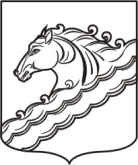 АДМИНИСТРАЦИЯ  ЧЕРНИГОВСКОЕ СЕЛЬСКОЕ ПОСЕЛЕНИЕ БЕЛОРЕЧЕНСКОГО РАЙОНАПОСТАНОВЛЕНИЕот    07.08.2017г.                                                                                      №  61пос. МолодёжныйО создании координационной комиссии по профилактике правонарушений в Черниговском сельском поселении Белореченского районаВ соответствии с Федеральным законом от 23 июня 2016 года № 182-ФЗ «Об основах системы профилактики правонарушений в Российской Федерации», Законом Краснодарского края от 1 ноября 2013 года № 2824-КЗ «О профилактике правонарушений в Краснодарском крае», постановления главы администрации (губернатора) Краснодарского края от 14 апреля 2017 года № 272 «Об образовании краевой координационной комиссии по профилактике правонарушений» и в целях координации деятельности исполнительных органов государственной власти Краснодарского края, органов местного самоуправления  при реализации государственной политики в сфере профилактики правонарушений, п о с т а н о в л я ю:1. Образовать координационную комиссию по профилактике правонарушений и утвердить её состав (приложение № 1).2. Утвердить Положение о координационной комиссии по профилактике правонарушений (приложение № 2).3. Признать утратившими силу:1) постановление главы муниципального образования Черниговское сельское поселение Белореченского района от 2 февраля 2009г. № 17 «О создании Совета профилактики правонарушений в муниципальном образовании Черниговское сельское поселение»;5. Общему отдела администрации (Кероджан) обеспечить размещение (обнародование) настоящего постановления на официальном сайте администрации Черниговского сельского поселения Белореченского района в информационно-телекоммуникационной сети «Интернет».6. Контроль за выполнением настоящего постановления возложить на и. о. заместителя главы администрации Черниговского сельского поселения Белореченского района О.С. Кероджан. 7. Постановление вступает в силу на следующий день после дня его официального обнародования.Глава Черниговского сельского поселенияБелореченского района                                                              С.В. Гордеева          											          Приложение № 1к постановлению администрации Черниговского сельского поселенияБелореченского  районаот 07.08.2017г. № 61СОСТАВкоординационной комиссии по профилактике правонарушений Начальник общего отдела  администрацииЧерниговского сельского поселенияБелореченского района                                                                   О.С. КероджанПриложение № 2 к постановлению администрацииЧерниговского сельского поселения Белореченского районаот 07.08.2017г. № 61ПОЛОЖЕНИЕо координационной комиссии по профилактике правонарушенийЧерниговского сельского поселения Белореченского района 1. Общие положения1.1. Координационная комиссия по профилактике правонарушений Черниговского сельского поселения Белореченского района (далее – Комиссия) создана для координации деятельности и обеспечения взаимодействия субъектов профилактики правонарушений и лиц, участвующих в профилактике правонарушений на территории Черниговского сельского поселения Белореченского района. Комиссия является координационным, коллегиальным органом и создаётся в целях рассмотрения вопросов, связанных с защитой личности, общества и государства от противоправных посягательств, предупреждения правонарушений, профилактикой безнадзорности, беспризорности и антиобщественных действий несовершеннолетних, улучшением работы по профилактике правонарушений связанных с пьянством, алкоголизмом, наркоманией, противодействием незаконной миграции, повышением уровня правовой грамотности и развитию правосознания граждан.1.2. Комиссия в своей деятельности руководствуется Конституцией Российской Федерации, Федеральными законами, Указами и Распоряжениями Президента Российской Федерации, иными федеральными нормативными правовыми актами и принимаемыми в соответствии с ними нормативными актами Законодательного Собрания Краснодарского края, главы администрации (губернатора) Краснодарского края, главы Черниговского сельского поселения Белореченского района, регулирующими вопросы профилактики правонарушений, а также настоящим Положением.1.3. Комиссия осуществляет свою деятельность во взаимодействии с субъектами профилактики правонарушений, органами местного самоуправления, организациями, предприятиями, учреждениями всех форм собственности, политическими партиями и движениями, общественными организациями, ассоциациями, фондами и гражданами.2. Основные задачи, функции и права Комиссии2.1. Основными задачами Комиссии являются:координация деятельности органов местного самоуправления (субъектов профилактики правонарушений) и осуществление взаимодействия с территориальными органами федеральных органов государственной власти иорганами местного самоуправления по реализации социальных, правовых и иных практических мер, направленных на профилактику правонарушений, устранение причин и условий, способствующих их совершению;проведение комплексного анализа состояния профилактики правонарушений на территории муниципального образования с последующей выработкой необходимых рекомендаций;выработка решений и комплексных мер по направлениям профилактики правонарушений, их внедрение в практическую деятельность субъектов профилактики правонарушений в пределах полномочий, установленных законодательством Российской Федерации;организация заслушивания должностных лиц по вопросам предупреждения правонарушений, устранения причин и условий, способствующих их совершению;информирование краевой координационной комиссии по профилактике правонарушений о состоянии профилактической деятельности;выявления и устранения причин и условий, способствующих антиобщественному поведению и совершению правонарушений, в том числе на почве социальной, расовой, национальной или религиозной розни, выявлению лиц, склонных к совершению правонарушений, выявлению лиц, пострадавших от правонарушений или подверженных риску стать таковыми, и лиц, находящихся в трудной жизненной ситуации (в том числе лиц, страдающих заболеваниями наркоманией и алкоголизмом, лиц без определённого места жительства);разработка предложений по использованию возможностей общественности, населения и добровольных формирований правоохранительной направленности в профилактике правонарушений;участие в правовом просвещении и правовом информировании населения, проведение профилактических и информационно-разъяснительных мероприятий в учебных учреждениях, трудовых коллективах, в организациях;информирование населения муниципального образования (поселения) о результатах деятельности по профилактике правонарушений, в т.ч. с участием участковых уполномоченных полиции по согласованию с руководством органов внутренних дел.проведения мониторинга в сфере профилактики правонарушений;2.2. Комиссия с целью выполнения поставленных перед нею задач осуществляет следующие функции:принимает участие в разработке проектов правовых актов, связанных с решением вопросов, входящих в компетенцию комиссии;осуществляет анализ информации о состоянии и тенденциях преступных проявлений, а также эффективности превентивной работы субъектами профилактики;анализирует состояние правопорядка на территории Черниговского сельского поселения Белореченского района с последующей выработкой практических рекомендаций по вопросам профилактики правонарушений, в том числе территориальных Комиссий по профилактике правонарушений;заслушивает должностных лиц администрации Черниговского сельского поселения Белореченского района, руководителей организаций и общественных объединений, а также руководителей правоохранительных органов по вопросам, отнесённым к ведению комиссии;организует и проводит в установленном порядке заседания, координационные совещания, рабочие встречи по вопросам профилактики правонарушений;даёт соответствующие рекомендации по внедрению в практику передового опыта в сфере профилактики правонарушений;с целью улучшения деятельности территориальных комиссий по профилактике правонарушений на территории муниципального образования изучает их деятельность, даёт рекомендации по совершенствованию работы территориальных комиссий;заслушивает руководителей органов власти участвующих в профилактике правонарушений и местного самоуправления, а также руководителей территориальных органов федеральных органов исполнительной власти по вопросам, отнесённым к ведению Комиссии;принимает меры по укреплению взаимодействия и сотрудничества органов исполнительной власти, местного самоуправления и территориальных органов федеральных органов исполнительной власти с населением, организациями, средствами массовой информации;рассматривает в пределах своей компетенции вопросы в сфере профилактики правонарушений и вносит предложения в установленном порядке главе муниципального образования;осуществляет другие функции, вытекающие из задач Комиссии.2.3. Комиссия в пределах своей компетенции имеет право:запрашивать должностных лиц администрации Черниговского сельского поселения Белореченского района, руководителей организаций, государственных учреждений и общественных объединений, а также руководителей правоохранительных органов информацию, необходимую для работы комиссии;заслушивать должностных лиц по вопросам предупреждения правонарушений, устранения причин и условий, способствующих их совершению.заслушивать на своих заседаниях должностных лиц администрации Черниговского сельского поселения Белореченского района, руководителей организаций, государственных учреждений и общественных объединений, а также руководителей правоохранительных органов;привлекать для участия в заседании Комиссии должностных лиц администрации Черниговского сельского поселения Белореченского района, руководителей организаций, государственных учреждений и общественных объединений, а также руководителей правоохранительных органов (по согласованию);создавать рабочие группы и осуществлять контроль за выполнением  мероприятий, определённых Комиссией;приглашать к участию в работе Комиссии представителей судебных органов (по согласованию);определять на муниципальном уровне комплекса мероприятий по профилактике правонарушений;вносить в установленном порядке главе сельского поселения предложения по вопросам, требующим его решения.3. Состав Комиссии3.1. Состав Комиссии утверждается постановлением администрации Черниговского сельского поселения Белореченского района.3.2. Председателем Комиссии является глава Черниговского сельского поселения Белореченского района (либо его заместитель), который руководит деятельностью Комиссии и несёт ответственность за выполнение поставленных перед нею задач.4. Организация работы Комиссии4.1. Комиссия осуществляет свою деятельность в соответствии с планом, принимаемым на заседании Комиссии и утверждаемым её председателем.4.2. Основной формой работы Комиссии являются заседания, проводимые не реже 1 раза в квартал.4.3. Заседания Комиссии проводит её председатель или по его поручению один из заместителей председателя.4.4. Заседание Комиссии считается правомочным, если на нем присутствуют не менее половины её членов.4.5. Председатель Комиссии определяет состав рабочих групп.4.6. В случае отсутствия члена Комиссии на заседании он имеет право представить своё мнение по рассматриваемым вопросам в письменной форме.4.7. Подготовка материалов к заседанию Комиссии осуществляется должностными лицами администрации Черниговского сельского поселения Белореченского района (секретарём Комиссии), (председателями территориальных комиссий по профилактике правонарушений), руководителями организаций, государственных учреждений и общественных объединений, а также руководителями правоохранительных органов, к сфере ведения которых относятся вопросы, включённые в повестку заседания Комиссии. Материалы должны быть представлены в Комиссию не позднее, чем за 10 дней до даты проведения заседания Комиссии. Сроки предоставления  материалов могут быть сокращены  по согласованию с председателем Комиссии.4.8. Решения Комиссии принимаются простым большинством голосов присутствующих на заседании членов Комиссии. В случае равенства голосов решающим является голос председателя Комиссии.4.9. Решения Комиссии оформляются в виде протоколов, которые подписываются председателем Комиссии или его заместителем, председательствующим на заседании Комиссии и секретарём комиссии.4.10. Решения Комиссии, принимаемые в соответствии с её компетенцией, доводятся до всех заинтересованных ведомств.4.11. Организационно-техническое обеспечение деятельности Комиссии возлагается на общий отдел администрации сельского поселения.Начальник общего отдела администрацииЧерниговского сельского поселенияБелореченского района                                                             О.С. КероджанГордеева Светлана Владимировна - глава Черниговского сельского поселения  Белореченского района, председатель комиссии;Панеш Халид Изоликович – заместитель главы администрации Черниговского сельского поселения, заместитель председателя комиссии;Панферова Ирина Владимировна – делопроизводитель-секретарь администрации Черниговского сельского поселения, секретарь Комиссии; Члены комиссии:Кероджан Олеся Сергеевна – начальник общего отдела администрации Черниговского сельского поселения; Терфаньян Екатерина Владимировна – специалист общего отдела администрации Черниговского сельского поселения;Шипова Татьяна Павловна – Директор МБОУ СОШ № 30 пос. Молодежный;Лысак Альбина Сергеевна – директор МБОУ ООШ № 25 ст. Гурийской;Морозова Наталья Викторовна – председатель ТОС;Лупарев Сергей Иванович – Атаман ЧХКО;Золотухин Александр Александрович – участковый уполномоченный полиции;Ефименко Ирина Николаевна – депутат Совета Черниговского сельского поселения.